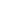 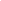 PROTECT YOURSELF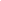 Private and Personal Information					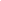 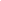 DirectionsDecide if each piece of information below is an example of personal information or private information. Then check the box to show your answer.InformationPersonalPrivateFull name (first and last)AgeStreet addressEmail addressDate of birthGenderHow many Brothers and sisters do you haveFavorite bandPhone numbersCredit card informationFavorite foodThe name of your petMother’s maiden nameName of your school